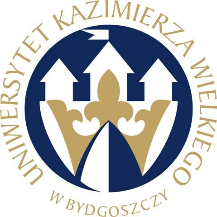 UNIWERSYTET KAZIMIERZA WIELKIEGOW BYDGOSZCZYul. Chodkiewicza 30, 85 – 064 Bydgoszcz, tel. 052 341 91 00 fax. 052 360 82 06NIP 5542647568 REGON 340057695www.ukw.edu.plUKW/DZP-282-ZO-B-4/2020	Bydgoszcz, dn. 12.03.2020 r.INFORMACJA O WYBORZE OFERTYw TRYBIE Zapytania Ofertowego Uniwersytet Kazimierza Wielkiego w Bydgoszczy z siedzibą przy ul. Chodkiewicza 30, 85-064 Bydgoszcz informuje, iż w wyniku przeprowadzonego Zapytania Ofertowego  Nr UKW/DZP-282-ZO-B-4/2020 pn. „Dostawa Holdera do próbek LPE”, została wybrana następująca oferta: Część 1: oferta nr. 1Wykonawca: Safina-Pol Sp. z o. o. Adres: ul. Graniczna 29, 40 – 017 KatowiceCena oferty: 12 578,48 zł bruttoTermin wykonania zamówienia: 30 dni kalendarzowychIlość punktów wg kryteriów: - cena – waga 70% –  70,00 pkt - termin wykonania zamówienia – waga 30% – 30 pktRazem:  pkt 100Uzasadnienie wyboru:Oferta firmy Safina-Pol Sp. z o. o. spełnia wszystkie wymagania i oczekiwania Zamawiającego. Oferta jest najkorzystniejszą ofertą złożoną w postępowaniu. Cena oferty mieści się w kwocie, jaką Zamawiający przeznaczył na realizację zamówienia.Kanclerz UKW mgr Renata Malak